August 28, 2015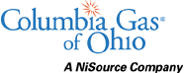 Public Utilities Commission of ATTN:  Barcy McNealDirector of AdministrationDocketing Division - 11th FloorRe: 	Case Number 89-8003-GA-TRF	Case Number 15-691-GA-ATADear Ms. McNeal:In compliance with the Public Utilities Commission of Ohio's Entry issued dated August 26, 2015 in Case No. 15-691-GA-ATA, Columbia Gas of Ohio, Inc. (Columbia) encloses for filing a copy of the following tariff sheets, in final form, consistent with this Finding and Order, to be filed in the above referenced dockets:Very truly yours,/s/ Larry W. MartinLarry W. MartinDirectorRegulatory MattersEnclosuresSection No.             Sheet No.Page No.           Description              One Hundred and Seventy-First Revised Sheet No. 1BIndexVIIFifth Revised Sheet No. 11Table of ContentsVIISixth Revised Sheet No. 21Definitions of TermsVIIFifth Revised Sheet No. 27Definitions of TermsVIIFourth Revised Sheet No. 121Customer Billing & PaymentsVIIThird Revised Sheet No. 122Customer Billing & PaymentsVIIFirst Revised Sheet No. 123Customer Billing & PaymentsVIIFirst Revised Sheet No. 124Customer Billing & Payments